RUSS 4301-001 / ENGL 3301-001Selected Authors and Topics: Russian Short Stories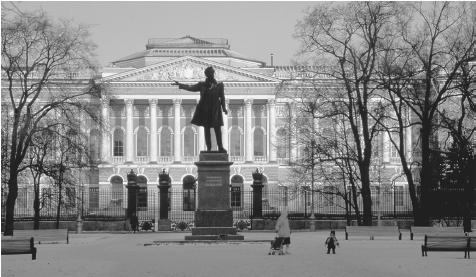 The University of Texas at ArlingtonDepartment of Modern LanguagesFall 2017, T/TH 12:30-1:50pmInstructor: Dr. Lonny HarrisonOffice: Hammond Hall 221FPhone: 817-272-9506Email: lonnyharrison@uta.eduFaculty profile: https://www.uta.edu/mentis/profile/?2988Office hours: T/Th 3:30-4:30pmCourse DescriptionThis course is comprised of detailed reading and analysis of selected works by Alexander Pushkin, Nikolai Gogol, Mikhail Lermontov, Leo Tolstoy, Fyodor Dostoevsky, Anton Chekhov and others. Their works are compared in the light of urgent social, political, literary and philosophical questions of their day. Readings are in Russian for CLIS Russian majors and Russian minors, and English for interdisciplinary students. Reading assignments should be completed prior to the class for which they are assigned. Students should be prepared to discuss them in connection with specific topics assigned by the instructor.Course ObjectivesThe course will be conducted in a seminar format. We will read and discuss assigned texts, focusing on literary analysis and social-historical contexts. By the end of this course you should expect to have:- become acquainted with several Russian short story writers and their works;- developed awareness of the themes and tendencies which the texts represent, as well  as the social and historical contexts to which they respond;- developed a keener awareness of the language of literary texts;Students of Russian will also:- considerably expand your Russian vocabulary;- significantly improve your ability to comprehend Russian literary texts; - gain deeper and wider understanding of Russian roots, prefixes, suffixes, the case system,   syntax, and sentence structure; - increase your ability to express your ideas in written Russian.Interdisciplinary Students will also:- significantly improve your scholarly research skills;- practice and improve your speaking and presentation skills.Coursework and EvaluationRussian majors and minors will complete weekly written tasks in Russian. Interdisciplinary students will complete research assignments on selected authors and topics. All students will make short presentations based on independent research as well as complete a novel study project. All will write a midterm and final exam.Detailed instructions for the presentations and projects will be announced during class. The breakdown of grades is as follows:Attendance, participation and weekly assignments		20%Mid-term exam							20%Presentation							20%Novel study							20% Final exam							20%Required ReadingPlease acquire the following texts, available at the UTA bookstore:Regulations and GuidelinesAttendanceAttendance is mandatory and counts for a significant portion of the course grade. Unexcused absences and late assignments will result in grade deductions at the discretion of the instructor. In the case of unavoidable absences, please notify the instructor before the class missed. It is your responsibility to keep up with any work missed as a result of your absence.  Drop Policy: Students may drop or swap (adding and dropping a class concurrently) classes through self-service in MyMav from the beginning of the registration period through the late registration period. After the late registration period, students must see their academic advisor to drop a class or withdraw. Undeclared students must see an advisor in the University Advising Center. Drops can continue through a point two-thirds of the way through the term or session. It is the student's responsibility to officially withdraw if they do not plan to attend after registering. Students will not be automatically dropped for non-attendance. Repayment of certain types of financial aid administered through the University may be required as the result of dropping classes or withdrawing. For more information, contact the Office of Financial Aid and Scholarships (http://wweb.uta.edu/aao/fao/).Americans with Disabilities Act: The University of Texas at Arlington is on record as being committed to both the spirit and letter of all federal equal opportunity legislation, including the Americans with Disabilities Act (ADA). All instructors at UT Arlington are required by law to provide "reasonable accommodations" to students with disabilities, so as not to discriminate on the basis of that disability. Any student requiring an accommodation for this course must provide the instructor with official documentation in the form of a letter certified by the staff in the Office for Students with Disabilities, University Hall 102. Only those students who have officially documented a need for an accommodation will have their request honored. Information regarding diagnostic criteria and policies for obtaining disability-based academic accommodations can be found at www.uta.edu/disability or by calling the Office for Students with Disabilities at (817) 272-3364.

Title IX: The University of Texas at Arlington is committed to upholding U.S. Federal Law “Title IX” such that no member of the UT Arlington community shall, on the basis of sex, be excluded from participation in, be denied the benefits of, or be subjected to discrimination under any education program or activity. For more information, visit www.uta.edu/titleIXAcademic Integrity: Students enrolled in this course are expected to adhere to the UT Arlington Honor Code:I pledge, on my honor, to uphold UT Arlington’s tradition of academic integrity, a tradition that values hard work and honest effort in the pursuit of academic excellence. I promise that I will submit only work that I personally create or contribute to group collaborations, and I will appropriately reference any work from other sources. I will follow the highest standards of integrity and uphold the spirit of the Honor Code.UT Arlington faculty members may employ the Honor Code as they see fit in their courses, including (but not limited to) having students acknowledge the honor code as part of an examination or requiring students to incorporate the honor code into any work submitted. Per UT System Regents’ Rule 50101, §2.2, suspected violations of university’s standards for academic integrity (including the Honor Code) will be referred to the Office of Student Conduct. Violators will be disciplined in accordance with University policy, which may result in the student’s suspension or expulsion from the University.Student Support Services: UT Arlington provides a variety of resources and programs designed to help students develop academic skills, deal with personal situations, and better understand concepts and information related to their courses. Resources include tutoring, major-based learning centers, developmental education, advising and mentoring, personal counseling, and federally funded programs. For individualized referrals, students may visit the reception desk at University College (Ransom Hall), call the Maverick Resource Hotline at 817-272-6107, send a message to resources@uta.edu, or view the information at www.uta.edu/resources.Electronic Communication: UT Arlington has adopted MavMail as its official means to communicate with students about important deadlines and events, as well as to transact university-related business regarding financial aid, tuition, grades, graduation, etc. All students are assigned a MavMail account and are responsible for checking the inbox regularly. There is no additional charge to students for using this account, which remains active even after graduation. Information about activating and using MavMail is available at http://www.uta.edu/oit/cs/email/mavmail.php.Student Feedback Survey: At the end of each term, students enrolled in classes categorized as “lecture,” “seminar,” or “laboratory” shall be directed to complete an online Student Feedback Survey (SFS). Instructions on how to access the SFS for this course will be sent directly to each student through MavMail approximately 10 days before the end of the term. Each student’s feedback enters the SFS database anonymously and is aggregated with that of other students enrolled in the course. UT Arlington’s effort to solicit, gather, tabulate, and publish student feedback is required by state law; students are strongly urged to participate. For more information, visit http://www.uta.edu/sfs.Final Review Week: A period of five class days prior to the first day of final examinations in the long sessions shall be designated as Final Review Week. The purpose of this week is to allow students sufficient time to prepare for final examinations. During this week, there shall be no scheduled activities such as required field trips or performances; and no instructor shall assign any themes, research problems or exercises of similar scope that have a completion date during or following this week unless specified in the class syllabus. During Final Review Week, an instructor shall not give any examinations constituting 10% or more of the final grade, except makeup tests and laboratory examinations. In addition, no instructor shall give any portion of the final examination during Final Review Week. During this week, classes are held as scheduled. In addition, instructors are not required to limit content to topics that have been previously covered; they may introduce new concepts as appropriate.

Emergency Exit Procedures: Should we experience an emergency event that requires us to vacate the building, students should exit the room and move toward the nearest exit, which is located at the side of the room. When exiting the building during an emergency, one should never take an elevator but should use the stairwells. Faculty members and instructional staff will assist students in selecting the safest route for evacuation and will make arrangements to assist individuals with disabilities.

Course ScheduleA more detailed schedule and instructions will be available as the course begins. As the instructor for this course, I reserve the right to adjust this schedule in any way that serves the educational needs of the students enrolled in the course. –LHWeek 1		Introduction and review of course syllabus.		Alexander Pushkin. Lecture and discussion.Week 2		Alexander Pushkin, “The Stationmaster” Week 3		Mikhail Lermontov, A Hero of Our TimeWeek 4		Mikhail Lermontov, A Hero of Our TimeWeek 5		Mikhail Lermontov, A Hero of Our TimeWeek 6		Nikolai Gogol, “The Nose” Week 7		Ivan Turgenev, “A Living Relic” Week 8		Lev Tolstoy, “The Three Hermits”Mid-term examWeek 9		SPRING BREAKWeek 10		Fyodor Dostoevsky, “Bobok”Week 11		Anton Chekhov, “Sleepy”		PresentationsWeek 12 	Fyodor Sollogub, “In Bondage”		PresentationsWeek 13		Ivan Bunin, “Sunstroke”		PresentationsWeek 14		Isaac Babel, “My First Goose”		PresentationsWeek 15		Mikhail Zoshchenko, “The Aristocrat”		PresentationsWeek 16		Novel Study Assignments due

Final exam:	TBD


The English Writing Center (411LIBR): Hours are 9 am to 8 pm Mondays-Thursdays, 9 am to 3 pm Fridays and Noon to 5 pm Saturdays and Sundays. Walk In Quick Hits sessions during all open hours Mon-Thurs. Register and make appointments online at http://uta.mywconline.com. Classroom Visits, Workshops, and advanced services for graduate students and faculty are also available. Please see www.uta.edu/owl for detailed information.Library Home Page	 http://www.uta.edu/library Subject Guides	 http://libguides.uta.eduSubject Librarians	 http://www.uta.edu/library/help/subject-librarians.php Database List	 http://www.uta.edu/library/databases/index.php Course Reserves	 http://pulse.uta.edu/vwebv/enterCourseReserve.doLibrary Tutorials 	 http://www.uta.edu/library/help/tutorials.phpConnecting from Off- Campus	 http://libguides.uta.edu/offcampusAsk A Librarian	 http://ask.uta.edu
Emergency Phone Numbers: In case of an on-campus emergency, call the UT Arlington Police Department at 817-272-3003 (non-campus phone), 2-3003 (campus phone). You may also dial 911.Russian Stories: A Dual-Language Book, edited by Gleb Struve. New York: Dover Publications, 1990.Russian Classics in Russian and English: A Hero of Our Time by Mikhail Lermontov (Dual-Language Book), translated and edited by Alexander Vassiliev. La Vergne, TN: Ingram Book Company, 2010.Other reading assignments will be made available throughout the semester via Blackboard. 